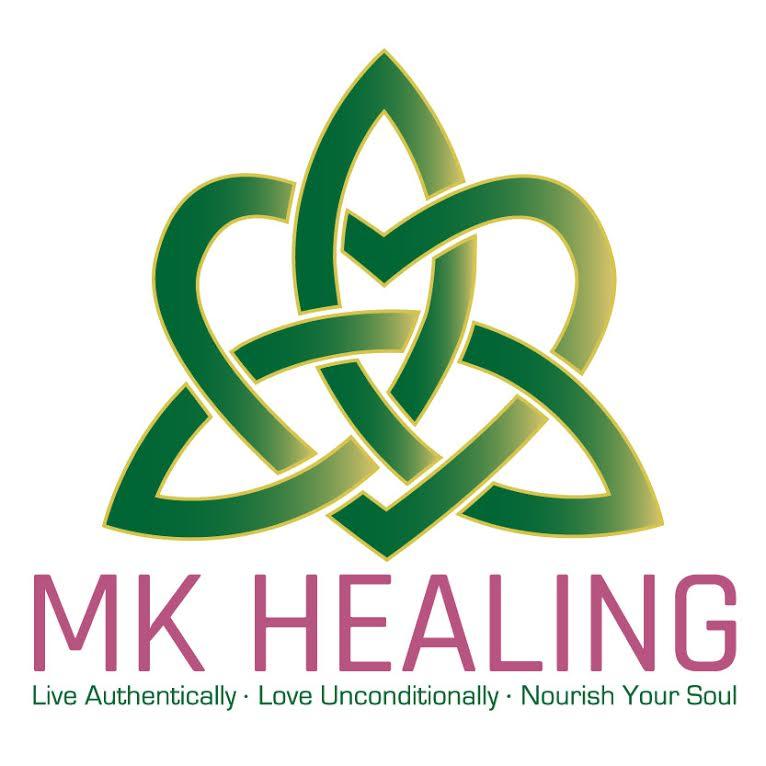 Informed Consent/Hold Harmless Agreement for Treatments, Classes & EventsI _____________________________ understand that Energy Healing/Soul Illumination Healing are complementary healing modalities that in no way substitutes for medical interventions, body therapy, or psychotherapy.  I also understand that the Healing Practitioner may make suggestions for self-care as well as appropriate referrals.I acknowledge that an open communication is promoted between me and my Healing Practitioner to enhance a mutual understanding and acceptance of the energy work provided during the treatment setting.I further understand that there are numerous benefits possible through Energy Healing/Soul Illumination Healing, such as diminished pain sensation, increased relaxation, relief from anxiety and enhanced sense of well-being.  These effects may vary depending on each individual’s response patterns.  Although there are no known harmful effects from this type of intervention, I hold my Healing Practitioner harmless from any possible effects that may cause temporary physical or emotional discomfort and agree to take full responsibility for my self-care and personal development.  I am in control of my own body and I can always “stop” at any time.Signature:  _____________________	Print Name:  __________________________Date:  _________________________	Healing Practitioner:  Mary Kate O’Connell__